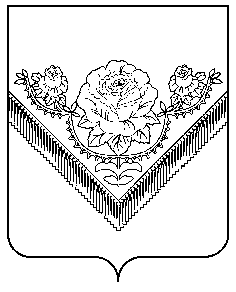 СОВЕТ ДЕПУТАТОВГОРОДСКОГО ОКРУГА ПАВЛОВСКИЙ ПОСАД
 МОСКОВСКОЙ ОБЛАСТИРЕШЕНИЕг. Павловский ПосадО досрочном прекращении полномочий старосты деревни Алексеево городского округа Павловский Посад Московской областиРуководствуясь Федеральным законом от 06.10.2003 № 131-ФЗ «Об общих принципах организации местного самоуправления в Российской Федерации», Законом Московской области от 17.07.2018 № 124/2018-ОЗ «О старостах сельских населенных пунктов в Московской области», Уставом городского округа Павловский Посад Московской области, обращением старосты деревни  Алексеево городского округа Павловский Посад Московской области  Совет депутатов городского круга Павловский Посад Московской области РЕШИЛ:Прекратить досрочно полномочия старосты деревни Алексеево городского округа Павловский Посад Московской области Котенёва Владимира Егоровича.Направить данное Решение Главе городского округа Павловский Посад Московской области для подписания и опубликования в средствах массовой информации и размещения на официальном сайте Администрации городского округа Павловский Посад Московской области в телекоммуникационной сети интернет.Настоящее Решение вступает в силу со дня его официального опубликования.25.02.2022№616/90Председатель Совета депутатов городского округа Павловский Посад Московской области   __________________С.С. Буланов          Глава городского округа Павловский Посад  Московской области _________________Д.О.Семенов                                                                           « 25 » февраля 2022г.« 25 » февраля 2022 г.